Руководителям образовательных учреждений СПО, ВОИнформационное письмоСургутский нефтяной техникум (филиал) ФГБОУ ВО «ЮГУ»приглашает принять участие вVII Всероссийской (открытой) студенческой научно-практической конференции «НЕФТЬ, ГАЗ, ЭКОЛОГИЯ – 2019»Дата проведения: 25  апреля 2019 г.Регистрация: 10.00-10.30 25 апреля 2019 г.Место проведения: Сургутский нефтяной техникум:  г. Сургут , ул. Григория Кукуевицкого, 3Телефон: тел./факс.(3462) 45-76-11Адрес электронной почты: nirs_snt@bk.ruУчастие в конференции бесплатноеУсловия участия в конференции: Желающим принять участие в работе конференции необходимо направить заявку и электронный вариант текста тезисов доклада по адресу: nirs_snt@bk.ru до 21  апреля. Форма заявки прилагается.Контактное лицо: Быкадорова Наталья Сергеевна тел.: 8(912)0888089Цель конференции: представление достижений студентов в научных и учебных исследованиях, в техническом и учебном творчестве, в сфере развития нефтегазодобывающей отрасли; содействие раскрытию творческих способностей студентов, поддержка талантливой молодежи.Основные направления работы конференции:Экология нефтегазпром переработкиБурение нефтяных и газовых скважинРазработка и эксплуатация нефтяных и газовых месторожденийМонтаж и техническая эксплуатация промышленного оборудования Переработка нефти и газаТехническое обслуживание и ремонт автомобильного транспортаЭкономика и бухгалтерский учет в нефтегазовой отраслиАктуальные вопросы подготовки специалистов в образовательном учреждении нефтяного профиля (для преподавателей)К участию в научно-практической конференции приглашаются призёры (победители) студенческих научно-практических конференций образовательных учреждений, руководители студенческих научно-исследовательских, учебно-исследовательских, творческих работ и исследовательских проектов. Для руководителей планируется работа в жюри конференции.Тезисы работ будут опубликованы в сборнике материалов конференции. Форма участия: очно-заочная (при очной форме участия предполагается проведение КОНКУРСА докладов)Регламент выступлений при очной форме участия: до 10 минФорма заявки на участие в электронном виде отправить по адресу: nirs_snt@bk.ru до 21 апреляТребования к оформлению тезисовТезисы оформляются в программе «Microsoft Word», объем - 2 страницы; шрифт Times New Roman, размер шрифта – 14, абзацный отступ – 1,25, интервал – полуторный; параметры страницы: поля: верхнее – , нижнее – , левое – 2 см, правое – 2 см, размер бумаги: А4. В тезисах должны быть указаны название, автор, руководитель, организация, город (выравнивание посередине страницы); в тексте – цели и задачи исследования, описание методов и полученных результатов, заключение.Оргкомитет оставляет за собой право после проверки материалов не публиковать их, если они не соответствуют направлениям работы конференции или требованиям, предъявляемым к оформлению. Материалы, представленные на конференцию, не рецензируются и не возвращаются. Ответственность за все опечатки и неточности лежит на авторах. Образец оформления тезисов (отправляются вместе с заявкой):
СОВРЕМЕННЫЕ МЕТОДЫ ТЕХНИЧЕСКОГО РЕМОНТА ПРОМЫШЛЕННОГО ОБОРУДОВАНИЯ В ООО «Газпром переработка»интервалАвтор: Петров А.Н.Научный руководитель: Иванов И.И.Сургутский нефтяной техникум (филиал) ФГБОУ ВО «ЮГУ» г. СургутинтервалинтервалТекст 			Текст 			Текст 			Текст 			Текст 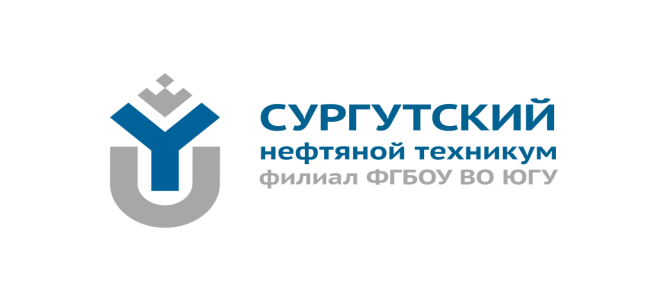 г. Сургут , ул. Григория  Кукуевицкого, 3Исх. 178-01 от 28.03 2019  годател./факс.(3462) 45-76-11nirs_snt@bk.ruПолное официальное наименование образовательного учрежденияОфициальный адрес ОУ ФИО автора работы (полностью)Курс (должность для преподавателей)Специальность (кафедра, ПЦК для преподавателей)Форма участия (пожалуйста, укажите форму участия)ФИО руководителя (полностью)Участие руководителя в конференции (пожалуйста, укажите форму участия)Направление работы (пожалуйста, запишите выбранное направление работы конференции) Тема работыКонтактный телефон e-mail Необходимые технические средства для представления доклада (пожалуйста, перечислите)Согласие на обработку персональных данных(пожалуйста, укажите: СОГЛАСЕН/НЕ СОГЛАСЕН)